FORMULARZ NR 5pieczęć Wykonawcy, adres, tel.WYKAZ OSÓB, KTÓRE BĘDĄ UCZESTNICZYĆ W REALIZACJI ZADANIASkładając ofertę w postępowaniu o udzielenie zamówienia w trybie przetargu nieograniczonego na zasadach określonych w regulaminie udzielenia zamówień w ramach działalności sektorowej nieobjętych przepisami ustawy z dnia 19 września 2019 roku- Prawo Zamówień Publicznychna zadanie pn.:„Budowa grawitacyjnego kolektora kanalizacji deszczowej odprowadzającego wody
 z istniejących i projektowanych obiektów Portu Lotniczego Rzeszów — Jasionka Sp. z o.o. ”Ja, niżej podpisany / My, niżej podpisani*:oświadczam /oświadczamy/, że:w realizacji zadania objętego przedmiotem zamówienia uczestniczyć będą następujące osoby 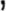 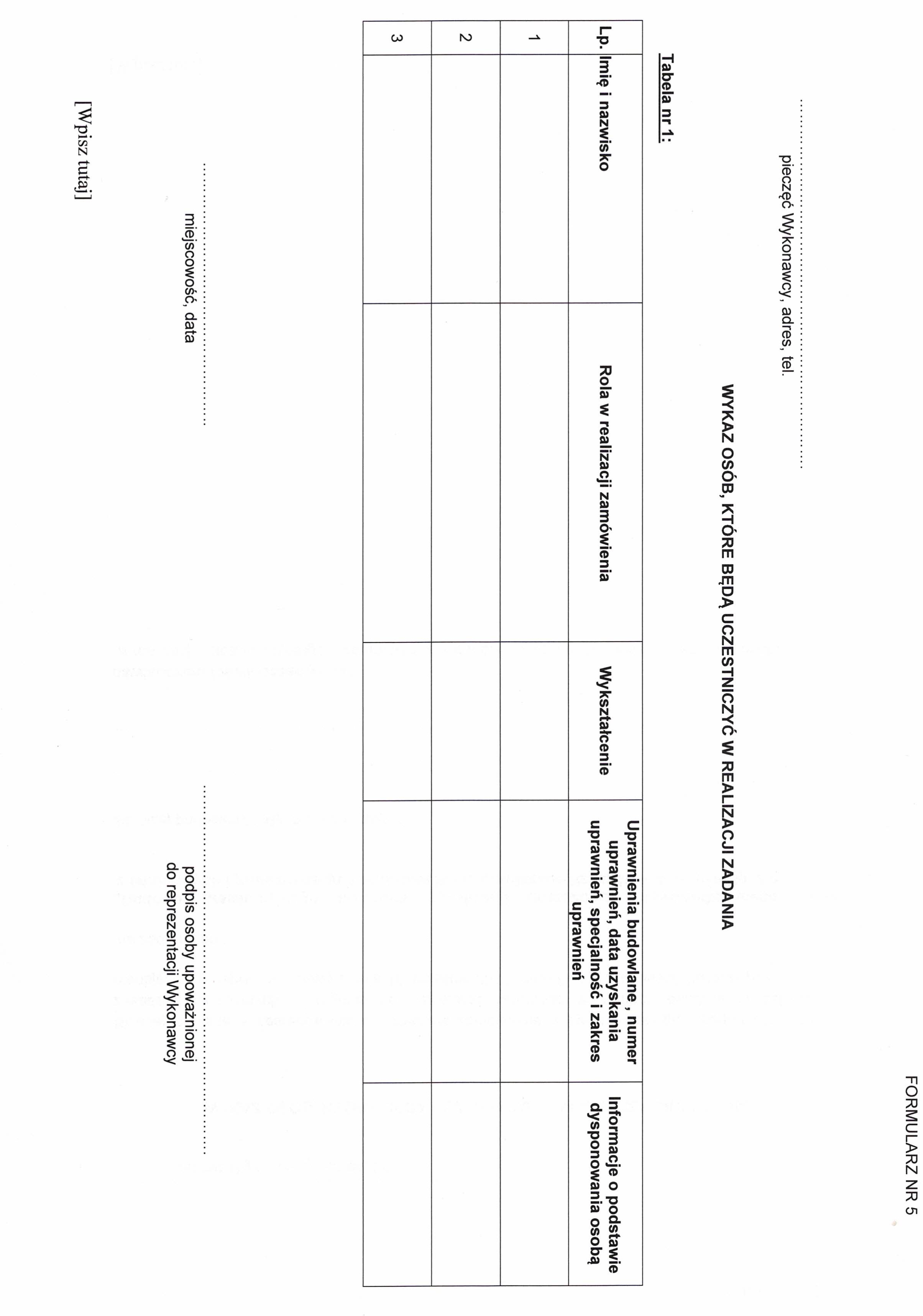 